Madame, Monsieur,En complément des informations fournies dans la Lettre collective 7/13 du 7 décembre 2018, j'ai l'honneur de vous informer que le lieu de la réunion est The Kingdom Hotel à Victoria Falls, 1 Mallet Drive, Victoria Falls (Zimbabwe).Pour faire une réservation dans l'hôtel où se tiendra la réunion, veuillez utiliser le code "ITU – 2019 Conference" et envoyer un courriel à l'une des adresses suivantes: hotels@legacyhotels.co.za; edube@legacyafricahotels.com; lmvhiringi@legacyafricahotels.com ou composer le +263 83 2844275 - 9. Les délégués sont encouragés à réserver dans l'un quelconque des hôtels car le nombre de chambres disponibles au Kingdom Hotel est limité. Les autres principaux hôtels pour les délégués sont les suivants: Elephant Hills Hotel, A’Zambezi River Lodge, Rainbow Victoria Falls Hotel, Stanley & Livingstone Boutique Hotel. Veuillez noter que le tarif préférentiel est applicable pour les hôtels A’Zambezi River Lodge et Rainbow Victoria Falls Hotel. Veuillez vous reporter à l'Annexe A et indiquer "POTRAZ/ITU Meeting" lors de vos réservations afin de bénéficier du tarif préférentiel dans ces deux hôtels.Veuillez noter qu'un service d'interprétation en français et en anglais sera assuré gracieusement par l'organisation hôte, POTRAZ, lors des séances plénières. En outre, l'organisation hôte met à disposition un service de navettes entre l'aéroport et les hôtels à Victoria Falls et entre les hôtels et le lieu de la réunion. Afin de permettre à POTRAZ d'organiser les services de navette depuis l'aéroport et entre les hôtels, veuillez transmettre vos itinéraires et les renseignements relatifs à vos réservations d'hôtels à:Tsitsi Muyemayema		Norah Zaranyika
Courriel:		muyemayema@potraz.gov.zw	Courriel:	zaranyika@potraz.gov.zw
Téléphone:	+263 242 333032	Téléphone:	+263 242 333151
Mobile:		+263 773 004 495	Mobile:	+263 712 871 341Je vous souhaite une réunion constructive et agréable.Veuillez agréer, Madame, Monsieur, l'assurance de ma considération distinguée.ANNEX ASpecial Accommodation Rates (USD) for ITU-T Study Group 13 Meeting, 
4-14 March 2019, Victoria Falls, ZimbabweTerms and Conditions
Rates are inclusive of VATRates are net, that is exclusive of commissionRates are inclusive of breakfastChild policy is as follows:	Infants refer to guests under the age of 2 years 	Children refer to guests under the age of 12 years50% of the total amount quoted is required within 72 hours of making an enquiry toguarantee your booking.Full payment is required 2 weeks before the function date.Rates are subject to change without noticeCancellation Policy
Accommodation and conference rooms booked are subject to the following policy.No Shows
Guests with a valid room reservation who do not arrive on the day of the reservation willbe considered no-shows and the applicable room rate equal to one night stay will becharged.___________________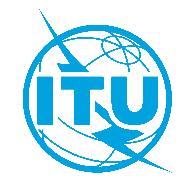 Union internationale des télécommunicationsBureau de la Normalisation des TélécommunicationsUnion internationale des télécommunicationsBureau de la Normalisation des TélécommunicationsGenève, le 12 février 2019Genève, le 12 février 2019Réf.:Addendum 1 à la Lettre collective TSB 7/13CE 13/TKAddendum 1 à la Lettre collective TSB 7/13CE 13/TK–	Aux administrations des Etats Membres de l'Union; –	aux Membres du Secteur UIT-T; –	aux Associés de l'UIT-T participant aux travaux de la Commission d'études 13;–	aux établissements universitaires participant aux travaux de l'UIT–	Aux administrations des Etats Membres de l'Union; –	aux Membres du Secteur UIT-T; –	aux Associés de l'UIT-T participant aux travaux de la Commission d'études 13;–	aux établissements universitaires participant aux travaux de l'UITTél.:+41 22 730 5126+41 22 730 5126–	Aux administrations des Etats Membres de l'Union; –	aux Membres du Secteur UIT-T; –	aux Associés de l'UIT-T participant aux travaux de la Commission d'études 13;–	aux établissements universitaires participant aux travaux de l'UIT–	Aux administrations des Etats Membres de l'Union; –	aux Membres du Secteur UIT-T; –	aux Associés de l'UIT-T participant aux travaux de la Commission d'études 13;–	aux établissements universitaires participant aux travaux de l'UITFax:+41 22 730 5853+41 22 730 5853–	Aux administrations des Etats Membres de l'Union; –	aux Membres du Secteur UIT-T; –	aux Associés de l'UIT-T participant aux travaux de la Commission d'études 13;–	aux établissements universitaires participant aux travaux de l'UIT–	Aux administrations des Etats Membres de l'Union; –	aux Membres du Secteur UIT-T; –	aux Associés de l'UIT-T participant aux travaux de la Commission d'études 13;–	aux établissements universitaires participant aux travaux de l'UITE-mail:tsbsg@itu.inttsbsg@itu.int–	Aux administrations des Etats Membres de l'Union; –	aux Membres du Secteur UIT-T; –	aux Associés de l'UIT-T participant aux travaux de la Commission d'études 13;–	aux établissements universitaires participant aux travaux de l'UIT–	Aux administrations des Etats Membres de l'Union; –	aux Membres du Secteur UIT-T; –	aux Associés de l'UIT-T participant aux travaux de la Commission d'études 13;–	aux établissements universitaires participant aux travaux de l'UITWeb:http://itu.int/go/tsg13http://itu.int/go/tsg13–	Aux administrations des Etats Membres de l'Union; –	aux Membres du Secteur UIT-T; –	aux Associés de l'UIT-T participant aux travaux de la Commission d'études 13;–	aux établissements universitaires participant aux travaux de l'UIT–	Aux administrations des Etats Membres de l'Union; –	aux Membres du Secteur UIT-T; –	aux Associés de l'UIT-T participant aux travaux de la Commission d'études 13;–	aux établissements universitaires participant aux travaux de l'UITObjet:Réunion de la Commission d'études 13; Victoria Falls (Zimbabwe), 4-14 mars 2019Réunion de la Commission d'études 13; Victoria Falls (Zimbabwe), 4-14 mars 2019Réunion de la Commission d'études 13; Victoria Falls (Zimbabwe), 4-14 mars 2019Réunion de la Commission d'études 13; Victoria Falls (Zimbabwe), 4-14 mars 2019(signé)Chaesub Lee
Directeur du Bureau de la normalisation 
des télécommunications
Annexe: 1
CE 13 de l'UIT-T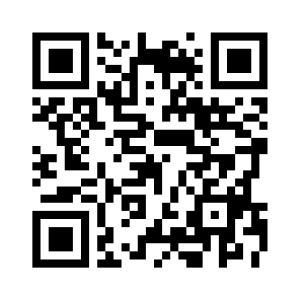 (signé)Chaesub Lee
Directeur du Bureau de la normalisation 
des télécommunications
Annexe: 1Informations les plus récentes concernant la réunionHotelRoom TypeSingle BBDouble/Twin BBPer Person SharingDinner andBeverageRainbow Victoria Falls HotelStandardDeluxeUS$190.00US$220.00US$135.00US$190.00US$30A’ Zambezi River LodgeStandardLuxury SuiteUS$270.00US$380.00US$170.00US$215.00US$3515 - 29 Days50% refund is made8 - 14 Days25% refund is made0 - 7 DaysNo refund